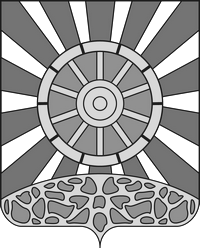 ДУМА УНИНСКОГО МУНИЦИПАЛЬНОГО ОКРУГА КИРОВСКОЙ ОБЛАСТИпервого созываР Е Ш Е Н И Е17.12.2021                                                                                    № 6/96пгт УниОб утверждении Положения об управлении и распоряжении имуществом муниципального образования Унинский муниципальный округ Кировской области В соответствии с Гражданским кодексом Российской Федерации, Федеральным законом от 06.10.2003 № 131-ФЗ «Об общих принципах организации местного самоуправления в Российской Федерации», Дума Унинского муниципального округа РЕШИЛА:1. Утвердить Положение об управлении и распоряжении имуществом муниципального образования Унинский муниципальный округ Кировской области согласно приложению.2. Признать утратившими силу решения Унинской районной Думы Кировской области:2.1. Решение Унинской районной Думы Унинского района Кировской области от 25.12.2012 № 196 «Об утверждении Положения об управлении имуществом  муниципального образования Унинский муниципальный район Кировской области»;2.2. Решение Унинской районной Думы Унинского района Кировской области от 20.02.2015 № 396 «О внесении изменений в Положение об управлении имуществом  муниципального образования Унинский муниципальный район Кировской области»;2.3. Решение Унинской районной Думы Унинского района Кировской области от 28.08.2015 № 452 «О внесении изменений в Положение об управлении имуществом  муниципального образования Унинский муниципальный район Кировской области»;2.4. Решение Унинской районной Думы Унинского района Кировской области от 25.05.2016 № 553 «О внесении изменений в Положение об управлении имуществом  муниципального образования Унинский муниципальный район Кировской области»;2.5. Решение Унинской районной Думы Унинского района Кировской области от 24.08.2016 № 592 «О внесении изменений в Положение об управлении имуществом  муниципального образования Унинский муниципальный район Кировской области»;2.6. Решение Унинской районной Думы Унинского района Кировской области от 25.10.2017 № 155 «О внесении изменений в Положение об управлении имуществом  муниципального образования Унинский муниципальный район Кировской области»;2.7. Решение Унинской районной Думы Унинского района Кировской области от 16.11.2018  № 258 «О внесении изменений в Положение об управлении имуществом  муниципального образования Унинский муниципальный район Кировской области»;2.8. Решение Унинской районной Думы Унинского района Кировской области от 21.12.2018 № 274 «О внесении изменений в Положение об управлении имуществом  муниципального образования Унинский муниципальный район Кировской области»;2.9. Решение Унинской районной Думы Унинского района Кировской области от 24.05.2019  № 314 «О внесении изменений в Положение об управлении имуществом  муниципального образования Унинский муниципальный район Кировской области»;2.10. Решение Унинской районной Думы Унинского района Кировской области от 05.02.2021 № 465 «О внесении изменений в Положение об управлении имуществом  муниципального образования Унинский муниципальный район Кировской области».3. Опубликовать настоящее решение в Информационном бюллетене органов местного самоуправления Унинского муниципального района и разместить на официальном сайте органов местного самоуправления муниципального образования Унинский муниципальный район Кировской области в информационно-телекоммуникационной сети «Интернет».4. Настоящее решение вступает в силу с 01.01.2022 г.Председатель Думы Унинского муниципального округа                                 А.В. КиселевГлава Унинского муниципального округа                                 Т.Ф. БоровиковаУТВЕРЖДЕНОрешениемДумы Унинского муниципального округа Кировской областиот  17.12.2021   №   6/96     ПОЛОЖЕНИЕоб управлении и распоряжении имуществом муниципального образования Унинский муниципальный округ Кировской области1. Общие положения1.1. Положение об управлении и распоряжении имуществом муниципального образования Унинский муниципальный округ Кировской области (далее - Положение) регулирует отношения, возникающие в процессе формирования, управления и распоряжения муниципальной собственностью муниципального образования Унинский муниципальный округ Кировской области (далее - муниципальная собственность, муниципальное имущество), определяет права органов местного самоуправления в области управления муниципальными учреждениями, собственником имущества которых является муниципальное образование Унинский муниципальный округ Кировской области, а также хозяйственными обществами, акции (доли) которых находятся в собственности муниципального образования Унинский муниципальный округ Кировской области.1.2. Муниципальной собственностью является недвижимое и движимое имущество (в том числе акции (доли) в уставном капитале хозяйственных обществ), принадлежащее муниципальному образованию Унинский муниципальный округ Кировской области на праве собственности.Средства бюджета муниципального образования Унинский муниципальный округ Кировской области и иное имущество, не закрепленное за муниципальными учреждениями, составляют казну муниципального образования Унинский муниципальный округ Кировской области.1.3. Муниципальная собственность предназначена для решения вопросов местного значения и осуществления отдельных государственных полномочий, переданных органам местного самоуправления, в случаях, установленных федеральными законами и законами Кировской области, и может быть использована для осуществления любых не запрещенных действующим законодательством видов деятельности.1.4. Действие настоящего Положения не распространяется на:1.4.1. Владение, пользование и распоряжение земельными и природными ресурсами.1.4.2. Распоряжение средствами бюджета муниципального образования Унинский муниципальный округ Кировской области.1.4.3. Распоряжение объектами жилищного фонда (за исключением случаев, прямо указанных в настоящем Положении).1.5. Управление муниципальной собственностью - комплекс административных, экономических и нормотворческих действий органов местного самоуправления, объединенных единой политикой и нацеленных на:1.5.1. Оптимизацию структуры муниципальной собственности, предназначенной для решения вопросов местного значения, выполнения отдельных государственных полномочий, переданных органам местного самоуправления, а также предназначенной для обеспечения деятельности органов местного самоуправления и должностных лиц местного самоуправления, муниципальных служащих, работников муниципальных учреждений в соответствии с нормативными правовыми актами представительного органа муниципального образования.1.5.2. Максимизацию неналоговых доходов бюджета на основе эффективного управления муниципальной собственностью.1.6. Задачи управления и распоряжения муниципальной собственностью:1.6.1. Определение перечней муниципальных учреждений, имущества казны, необходимых муниципальному образованию Унинский муниципальный округ Кировской области для решения вопросов местного значения.1.6.2. Приватизация или перепрофилирование муниципального имущества, находящегося в муниципальной собственности, не соответствующего требованиям Федерального закона от 06.10.2003 № 131-ФЗ «Об общих принципах организации местного самоуправления в Российской Федерации».1.6.3. Безвозмездная передача в федеральную собственность, собственность субъектов Российской Федерации находящегося в муниципальной собственности имущества, предназначенного для осуществления полномочий федеральных органов государственной власти и органов государственной власти субъектов Российской Федерации в соответствии с разграничением полномочий, установленным с 1 января 2008 года.1.6.4. Усиление контроля и регулирования в муниципальном секторе экономики, направленное на создание четкой системы выбора объектов для осуществления муниципального управления, а также эффективного механизма управления и контроля за муниципальной собственностью.1.6.5. Внедрение в практику управления всеми объектами собственности принципов индикативного регулирования, предполагающих введение контрольных показателей эффективности управления и установление ответственности управляющих за их достижение.1.6.6. Организация системы всеобщего учета и инвентаризации имущества, проведение полной инвентаризации объектов муниципальной собственности.1.6.7. Расширение использования в качестве способов распоряжения муниципальным имуществом механизмов рыночной оценки, торгов, публичного предложения.1.6.8. Обеспечение прав муниципального образования Унинский муниципальный округ Кировской области как участника (акционера) коммерческих и некоммерческих организаций.1.6.9. Обеспечение профессионализма управления муниципальной собственностью.2. Компетенция и полномочия органов местного самоуправленияпо управлению муниципальным имуществом и осуществлениюполномочий собственника2.1. Собственником муниципального имущества является муниципальное образование Унинский муниципальный округ Кировской области.2.2. Права собственника в отношении имущества, являющегося муниципальной собственностью, осуществляют Дума Унинского муниципального округа, администрация муниципального образования Унинский муниципальный округ Кировской области (далее - администрация Унинского муниципального округа), действующие от имени и в интересах муниципального образования Унинский муниципальный округ Кировской области.2.3. Полномочия главы Унинского муниципального округа:2.3.1. Подписывает и обнародует в порядке, установленном уставом округа, нормативные акты, принятые Думой Унинского муниципального округа.2.3.2. Принимает участие в разработке и реализации программ развития во всех сферах жизнедеятельности Унинского муниципального округа.2.3.3. Обеспечивает осуществление органами местного самоуправления полномочий по решению вопросов местного значения и отдельных государственных полномочий, переданных органам местного самоуправления федеральными законами и законами области.2.3.4. Осуществляет иные полномочия, в соответствии с уставом округа, нормативными правовыми актами Думы Унинского муниципального округа.2.4. Полномочия Думы Унинского муниципального округа:2.4.1. Определяет порядок управления и распоряжения имуществом, находящимся в муниципальной собственности.2.4.2. Утверждает Программу (Прогнозный План) приватизации муниципального имущества.2.4.3. Принимает решения об отчуждении из муниципальной собственности имущества, составляющего казну муниципального образования Унинский муниципальный округ Кировской области.2.4.4. Определяет порядок предоставления в безвозмездное пользование муниципального имущества, составляющего казну муниципального образования, а также закрепленного на праве оперативного управления за муниципальными учреждениями.2.4.5. Осуществляет передачу администрации Унинского муниципального округа муниципального имущества, необходимого ей для осуществления управленческих функций.2.4.6. Решения по вопросам, указанным в пунктах 2.3.1 - 2.3.5, отнесенным к компетенции Думы Унинского муниципального округа, принимаются в форме решения Думы Унинского муниципального округа.2.4.7. Решения Думы Унинского муниципального округа принимаются в форме согласования правовых актов администрации Унинского муниципального округа.2.5. Полномочия администрации Унинского муниципального округа:2.5.1. Принимает решения о создании, реорганизации и ликвидации муниципальных предприятий и учреждений, осуществляет финансовое обеспечение деятельности муниципальных казенных учреждений и финансовое обеспечение выполнения муниципального задания бюджетными и автономными муниципальными учреждениями, а также формирует и размещает муниципальный заказ.2.5.2. Управляет и распоряжается имуществом, находящимся в муниципальной собственности округа, в порядке, установленном Думой Унинского муниципального округа.2.5.3. Закрепляет имущество на праве хозяйственного ведения и оперативного управления, а также изымает его в случаях, предусмотренных действующим законодательством.2.5.4. Принимает в пределах своей компетенции нормативные правовые акты, направленные на реализацию решений Думы Унинского муниципального округа и задач управления и распоряжения муниципальным имуществом.2.5.5. В порядке, установленном действующим законодательством, правовыми актами муниципального образования Унинский муниципальный округ Кировской области и настоящим Положением, принимает решения о наделении муниципальных учреждений имуществом и изъятии имущества.2.5.6. Заключает от имени муниципального образования Унинский муниципальный округ Кировской области сделки в отношении муниципального имущества в пределах полномочий, предусмотренных действующим законодательством и настоящим Положением, в том числе совершает действия по их государственной регистрации, государственной регистрации права муниципальной собственности на объекты недвижимости, относящиеся к муниципальной собственности.2.5.7. Принимает решения о приобретении в муниципальную собственность муниципального образования Унинский муниципальный округ Кировской области движимого и недвижимого имущества.2.5.8. Принимает решения о включении в состав казны муниципального образования Унинский муниципальный округ Кировской области имущества, приобретаемого по заключаемым администрацией Унинского муниципального округа муниципальным контрактам.2.5.9. Принимает решения о принятии в муниципальную собственность имущества в рамках реализации национальных проектов, федеральных и областных программ.2.5.10. Дает согласие муниципальным предприятиям на совершение:1) сделок, связанных с отчуждением недвижимого имущества (в том числе объектов жилого фонда) или движимого имущества (за исключением денег) стоимостью, превышающей 10% размера их уставного фонда, за исключением сделок, совершаемых в процессе обычной хозяйственной деятельности.В целях настоящего Положения под сделками, совершаемыми в процессе обычной хозяйственной деятельности, понимаются сделки, совершаемые предприятием на регулярной основе, по цене, которая при сравнимых обстоятельствах обычно взимается за аналогичные товары, работы или услуги, в том числе сделки, обеспечивающие непрерывность производственно-хозяйственной деятельности муниципального предприятия, выполнение его основных видов уставной деятельности;2) сделок, в отношении которых имеется заинтересованность, предметом которых является недвижимое имущество;3) сделок, связанных с предоставлением займов, поручительств, получением банковских гарантий, и иных сделок, в качестве обеспечения по которым предоставляется недвижимое имущество, закрепленное за муниципальными предприятиями на праве хозяйственного ведения;4) сделок по распоряжению вкладами (долями) в уставном (складочном) капитале хозяйственных товариществ и обществ, а также принадлежащими им акциями;5) сделок по передаче недвижимого имущества в доверительное управление.2.5.11.  Дает согласие муниципальным унитарным предприятиям на участие в коммерческих и некоммерческих организациях.2.5.12. Дает согласие муниципальным автономным учреждениям на отчуждение недвижимого имущества, закрепленного за ними учредителем или приобретенного автономными учреждениями за счет средств, выделенных им учредителем на приобретение этого имущества.2.5.13. Разрабатывает проект Программы (Прогнозного плана) приватизации муниципального имущества, направляет проект на утверждение Думы Унинского муниципального округа, а также подготавливает отчет об исполнении Программы приватизации.2.5.14. Принимает решение на основании соответствующей Программы (Прогнозного плана) приватизации, утверждаемой Думой Унинского муниципального округа, о порядке и способах приватизации конкретных объектов муниципального имущества, иных условиях их приватизации, осуществление процесса приватизации муниципального имущества.2.5.15. Создает комиссию по использованию муниципального имущества, проведению торгов по продаже муниципального имущества, проведению торгов по продаже права аренды муниципального имущества (безвозмездного пользования, доверительного управления; иные договоры, предусматривающие переход прав владения и (или) пользования муниципальным имуществом) и определяет порядок ее работы.        2.5.16. Выступает учредителем муниципальных унитарных предприятий, участником хозяйственных обществ.2.5.17. Определяет подчиненность муниципальных учреждений отраслевым органам администрации округа.2.5.18. Дает поручения отраслевым органам управления и муниципальным учреждениям и муниципальным унитарным предприятиям по вопросам управления имуществом округа в соответствии с правовыми актами округа и настоящим Положением.2.5.19. Назначает и освобождает от должности руководителей муниципальных унитарных предприятий, заключает и расторгает трудовые договоры – контракты с руководителями муниципальных предприятий и учреждений (далее – контракты).2.5.20. Принимает решения о даче согласия на совершение муниципальными учреждениями и предприятиями сделок в порядке и пределах, установленных действующим законодательством Российской Федерации и решениями Думы Унинского муниципального округа.2.5.21. Назначает представителей муниципального образования Унинский муниципальный округ Кировской области в органы управления хозяйственных обществ, акции (доли) которых находятся в собственности муниципального образования Унинский муниципальный округ Кировской области.2.5.22. Осуществляет от имени муниципального образования Унинский муниципальный округ Кировской области права акционера (участника) хозяйственных обществ, акции (доли) которых находятся в собственности муниципального образования Унинский муниципальный округ Кировской области, в соответствии с законодательством Российской Федерации и нормативными правовыми актами муниципального образования Унинский муниципальный округ Кировской области.2.5.23. Определяет порядок участия представителей муниципального образования Унинский муниципальный округ Кировской области в управлении хозяйственными обществами, акции (доли) которых находятся в собственности муниципального образования Унинский муниципальный округ Кировской области.2.5.24. Осуществляет необходимые действия по контролю за сохранностью и целевым использованием муниципального имущества и обеспечение привлечения виновных в нарушении условий целевого использования имущества лиц к ответственности, принимает решения по изменению целевого назначения муниципального недвижимого имущества, разрабатывает и реализует меры по эффективному использованию муниципального имущества.2.5.25. Согласовывает списание (выбытие) в порядке, установленном решением Думы Унинского муниципального округа, основных фондов муниципальными учреждениями, а также принимает решения по списанию муниципального имущества, составляющего казну муниципального образования Унинский муниципальный округ Кировской области.2.5.26. Осуществляет проведение государственного кадастрового учета муниципального имущества с целью регистрации права муниципальной собственности, а также для совершения сделок с объектами муниципального имущества.2.5.27. Осуществляет проведение оценки рыночной стоимости муниципального имущества в случаях, определенных законодательством об оценочной деятельности.2.5.28. Организует и проводит работы по инвентаризации муниципального имущества.2.5.29. Осуществляет иные исполнительно-распорядительные полномочия, предусмотренные федеральными законами, законами Кировской области, решениями Думы Унинского муниципального округа и Уставом муниципального образования Унинский муниципальный округ Кировской области.2.5.30. Решения по вопросам, отнесенным к компетенции администрации Унинского муниципального округа, принимаются в форме постановления и (или) распоряжения администрации Унинского муниципального округа.3. Приобретение имущества в муниципальную собственность,отчуждение имущества из муниципальной собственности3.1. Имущество может быть приобретено в муниципальную собственность как непосредственно в казну муниципального образования Унинский муниципальный округ Кировской области, так и в оперативное управление муниципальных учреждений.3.2. Предложения о передаче имущества из федеральной собственности и собственности Кировской области в собственность муниципального образования Унинский муниципальный округ Кировской области в процессе разграничения государственной собственности принимаются в форме постановления администрации Унинского муниципального округа.Решение о передаче имущества муниципального образования Унинский муниципальный округ Кировской области в собственность Российской Федерации, собственность Кировской области в процессе разграничения государственной собственности принимает Дума Унинского муниципального округа.Направление предложений, принятие и передача имущества по актам приема-передачи, утверждение актов приема-передачи и внесение изменений в реестр осуществляет администрация Унинского муниципального округа.3.3. Решение о приобретении государственного имущества или имущества других муниципальных образований в собственность муниципального образования Унинский муниципальный округ Кировской области по договорам мены, по которым одновременно отчуждается имущество муниципального образования Унинский муниципальный округ Кировской области, принимает Дума Унинского муниципального округа.3.4. Стороной в договорах купли-продажи, дарения, иной безвозмездной передачи, мены при приобретении имущества и жилых помещений в муниципальную собственность выступает муниципальное образование Унинский муниципальный округ Кировской области, от имени которого действует администрация Унинского муниципального округа.3.5. Решения об отчуждении из муниципальной собственности имущества, составляющего казну муниципального образования Унинский муниципальный округ Кировской области, принимает Дума Унинского муниципального округа.3.6. Приватизация имущества осуществляется в соответствии с действующим законодательством.3.7. Решения о приобретении, обременении и об отчуждении имущества муниципальными учреждениями принимаются ими самостоятельно с соблюдением ограничений и согласительных процедур, предусмотренных действующим законодательством, муниципальными правовыми актами, настоящим Положением, уставными документами.3.8. Решение об отчуждении движимого и недвижимого имущества из муниципальной собственности при его списании в связи с физическим и (или) моральным износом, сносом объекта недвижимости, а также в связи с его утратой, гибелью или уничтожением принимается:3.8.1. В отношении недвижимого имущества, составляющего казну муниципального образования Унинский муниципальный округ Кировской области, - администрацией Унинского муниципального округа.3.8.2. В отношении движимого имущества, составляющего казну муниципального образования Унинский муниципальный округ Кировской области, - администрацией Унинского муниципального округа.3.8.3. В отношении недвижимого имущества, переданного в оперативное управление муниципального учреждения, - решением руководителя учреждения с согласия администрации Унинского муниципального округа.3.8.4. В отношении движимого имущества, в том числе особо ценного движимого имущества, переданного в оперативное управление муниципальных учреждений и учитываемого на балансе учреждений, - решением руководителя учреждения с согласия администрации Унинского муниципального округа, на забалансовом учете учреждений - решением руководителя учреждения.4. Закрепление муниципального имущества на правеоперативного управления и прекращение праваоперативного управления4.1. Передача при закреплении на праве оперативного управления за муниципальным учреждением недвижимого и движимого имущества осуществляется постановлением администрации Унинского муниципального округа.4.2. Прекращение права оперативного управления осуществляется по основаниям и в порядке, предусмотренных гражданским законодательством и правовыми актами муниципального образования Унинский муниципальный округ Кировской области.4.3. При закреплении имущества на праве оперативного управления, или в случаях прекращения права оперативного управления передача имущества осуществляется по актам приема-передачи. От имени муниципального образования Унинский муниципальный округ Кировской области передающей или принимающей стороной соответственно выступает администрация Унинского муниципального округа.4.5. Учреждение вправе передавать имущество, закрепленное за ним на праве оперативного управления, в аренду и безвозмездное пользование в целях обеспечения более эффективной организации основной деятельности учреждения, для которой оно создано, с предварительного письменного согласия администрации Унинского муниципального округа, содержащего существенные условия и срок передачи имущества, при этом арендная плата по договору (начальный размер арендной платы) устанавливается на основании результатов независимой рыночной оценки, а порядок передачи имущества определяется в соответствии с требованиями действующего законодательства. Капитальный ремонт арендаторами имущества, переданного в аренду муниципальными учреждениями, осуществляется в порядке, утвержденном решением Думы Унинского муниципального округа.5. Передача муниципального имущества, составляющего казнумуниципального образования, в аренду5.1. Арендодателем от имени собственника - муниципального образования Унинский муниципальный округ Кировской области выступает администрация Унинского муниципального округа, наделенная полномочиями по заключению, изменению и расторжению договоров аренды.5.2. Отдел по управлению муниципальной собственностью администрации Унинского муниципального округа (далее - Отдел по управлению муниципальной собственностью) ведет учет всех договоров аренды, заключаемых администрацией Унинского муниципального округа в соответствии с настоящим Положением, учитывает, контролирует и обеспечивает поступление в бюджет арендной платы.5.3. Передача в аренду объектов муниципальной собственности осуществляется администрацией Унинского муниципального округа только по результатам проведения аукционов и конкурсов на право заключения договора аренды, за исключением случаев, предусмотренных законодательством Российской Федерации о защите конкуренции.5.4. При оформлении договора аренды арендатором одновременно заключаются договор на возмещение затрат по отпуску тепловой энергии, по водоснабжению и приему сточных вод, по электроснабжению, по содержанию помещения, по обращению с твердыми коммунальными отходами предоставленного в аренду муниципального имущества.5.5. Контроль за выполнением условий договора аренды в части своевременного внесения арендных платежей осуществляет Отдел по управлению муниципальной собственностью.5.6. Размер арендной платы за пользование объектами муниципальной собственности определяется в соответствии с требованиями действующего законодательства.5.7. Арендная плата перечисляется арендаторами в бюджет муниципального образования Унинский муниципальный округ Кировской области в соответствии с условиями договора аренды и бюджетным законодательством.5.8. Капитальный ремонт и реконструкция объектов муниципальной собственности, переданных в аренду, осуществляются арендатором в порядке, утвержденном Думой Унинского муниципального округа, либо муниципальным образованием в соответствии с планом капитального ремонта, утвержденным главой Унинского муниципального округа.5.9. Особенности передачи имущества, включенного в Перечень муниципального имущества муниципального образования Унинский муниципальный округ Кировской области, предназначенного для предоставления во владение и (или) в пользование субъектам малого и среднего предпринимательства и организациям, образующим инфраструктуру поддержки субъектов малого и среднего предпринимательства, определяются Положением, утвержденным решением Думы Унинского муниципального округа.6. Передача имущества, составляющего казну муниципальногообразования, в доверительное управление, залог (ипотеку),безвозмездное пользование6.1. Передача имущества, составляющего казну муниципального образования, в доверительное управление, залог (ипотеку) осуществляется администрацией Унинского муниципального округа.Передача имущества, составляющего казну муниципального образования, в безвозмездное пользование осуществляется в соответствии с Положением о порядке передачи муниципального имущества в безвозмездное пользование в муниципальном образовании Унинский муниципальный округ Кировской области, утвержденным решением Думы Унинского муниципального округа.6.2. Передача имущества, составляющего казну муниципального образования, в доверительное управление осуществляется только по результатам проведения конкурсов или аукционов на право заключения договора доверительного управления, за исключением случаев, предусмотренных законодательством Российской Федерации о защите конкуренции.6.3. Передача имущества, составляющего казну муниципального образования, в безвозмездное пользование осуществляется только по результатам проведения аукционов или конкурсов на право заключения договоров безвозмездного пользования, за исключением случаев, предусмотренных законодательством Российской Федерации о защите конкуренции.6.4. Стороной по сделкам доверительного управления, залога (ипотеки), безвозмездного пользования в отношении имущества, составляющего казну, выступает муниципальное образование Унинский муниципальный округ Кировской области, от имени которого действует администрация Унинского муниципального округа.7. Реестр муниципального имущества7.1. Учет муниципального имущества и ведение реестра муниципального имущества Унинского муниципального округа Кировской области осуществляет Отдел по управлению муниципальной собственностью в порядке, установленном уполномоченным Правительством Российской Федерации федеральным органом исполнительной власти.8. Порядок опубликования информациио муниципальном имуществе Унинского муниципального округа8.1. Опубликование информации о муниципальном имуществе муниципального образования Унинский муниципальный округ Кировской области производится в случаях, установленных действующим законодательством, нормативными правовыми актами Думы Унинского муниципального округа, правовыми актами администрации Унинского муниципального округа, на официальном сайте органов местного самоуправления муниципального образования Унинский муниципальный район Кировской области в информационно-телекоммуникационной сети «Интернет».